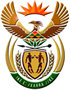 DEPARTMENT: PUBLIC ENTERPRISESREPUBLIC OF SOUTH AFRICANATIONAL ASSEMBLYQUESTION FOR WRITTEN REPLYQUESTION NO.:	PQ 140DATE OF PUBLICATION:  140.     Ms L Mathys (EFF) to ask the Minister of Public Enterprises:Whether (a) she or (b) the Deputy Minister made use of a chartered private jet during the period 1 January 2013 up to the latest specified date for which information is available; if so, what (i) were the reasons for using a chartered private jet, (ii) was the travel route in each case and (iii) did the use of the jet cost her department in each caseREPLY(b) 	The previous Deputy Minister, Mr Bulelani Gratitude Magwanishe used a chartered flight during 17 -19 February 2013 together with Deputy Ministers of Rural Development and Land Reform and Minerals Resources and other 17 passengers. The reason was to engage with community members at Richtersveld on matters relating to the implementation of the 2007 Deed of Settlement.  Alexander Bay is in an area that is difficult to get to and the only means of transport to get there are to either drive for distances of more than 600 kilometres in any direction inside South African Borders or fly via Namibia.  Given the tight timeframes and the need for the Deputy Ministers to be in Cape Town for Parliament on Tuesday 19 February 2013, it was decided that a charter flight was the most prudent way to travel.From Cape Town International to Alexander Bay and back.R370 147.97